Etkinlik Sayfası  ul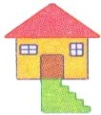   ut  un  ur  um  lu  tu  nu  ru  mu  ulu  mum  Nur  marul  armut  torun